35.02.05 «Агрономия»Агрономия – важная наука, в основе которой изучение сельскохозяйственного производства. Агроном – человек, являющийся проводником этой науки в сельском хозяйстве. Это одна из важнейших профессий на селе.В настоящее время профессия востребована в сельхозпредприятиях, крупных фермерских хозяйствах, семенных станциях, а также в плодопитомниках и теплицах. В задачу агронома входит подбор полевых и садово-огородных культур, которые можно эффективно возделывать в данной местности, и выбор конкретных сортов. Агроном определяет сроки сева и уборки урожая, время проведения мероприятий по уходу за растениями. В его обязанности входят также изучение состояния почвы и подбор удобрений, определение методов борьбы с паразитами на сельскохозяйственных культурах.Агроном организует работу трактористов, комбайнеров, водителей. Человек, который решил посвятить себя агрономии, должен обладать следующими качествами:способностью самостоятельно мыслить и принимать ответственные решения;умением прогнозировать различные этапы сельскохозяйственного производства;организаторскими способностями;физической и эмоциональной выносливостью;наблюдательностью.Срок обучения 3 года 10 месяцев. Выпускники специальности «Агрономия» получают:Диплом о среднем профессиональном образовании по специальности «Агрономия», квалификация – Агроном; Свидетельство по профессии «Тракторист-машинист сельскохозяйственного производства», удостоверение на трактор категории «С».Дополнительно могут обучиться:водитель автомобиля категории «В», категории «С»;электрогазосварщик;оператор ЭВ и ВМ.Колледж в сотрудничестве с социальным партнером группой компаний АСБ осуществляет подготовку специалистов-агрономов по дуальной системе обучения. Студент параллельно обучается в колледже и работает помощником агронома в агрофирме. При выполнении всех требований студент может получать государственную академическую и социальную стипендии в установленном размере, а также заработную плату, при этом у него еще идет трудовой стаж. 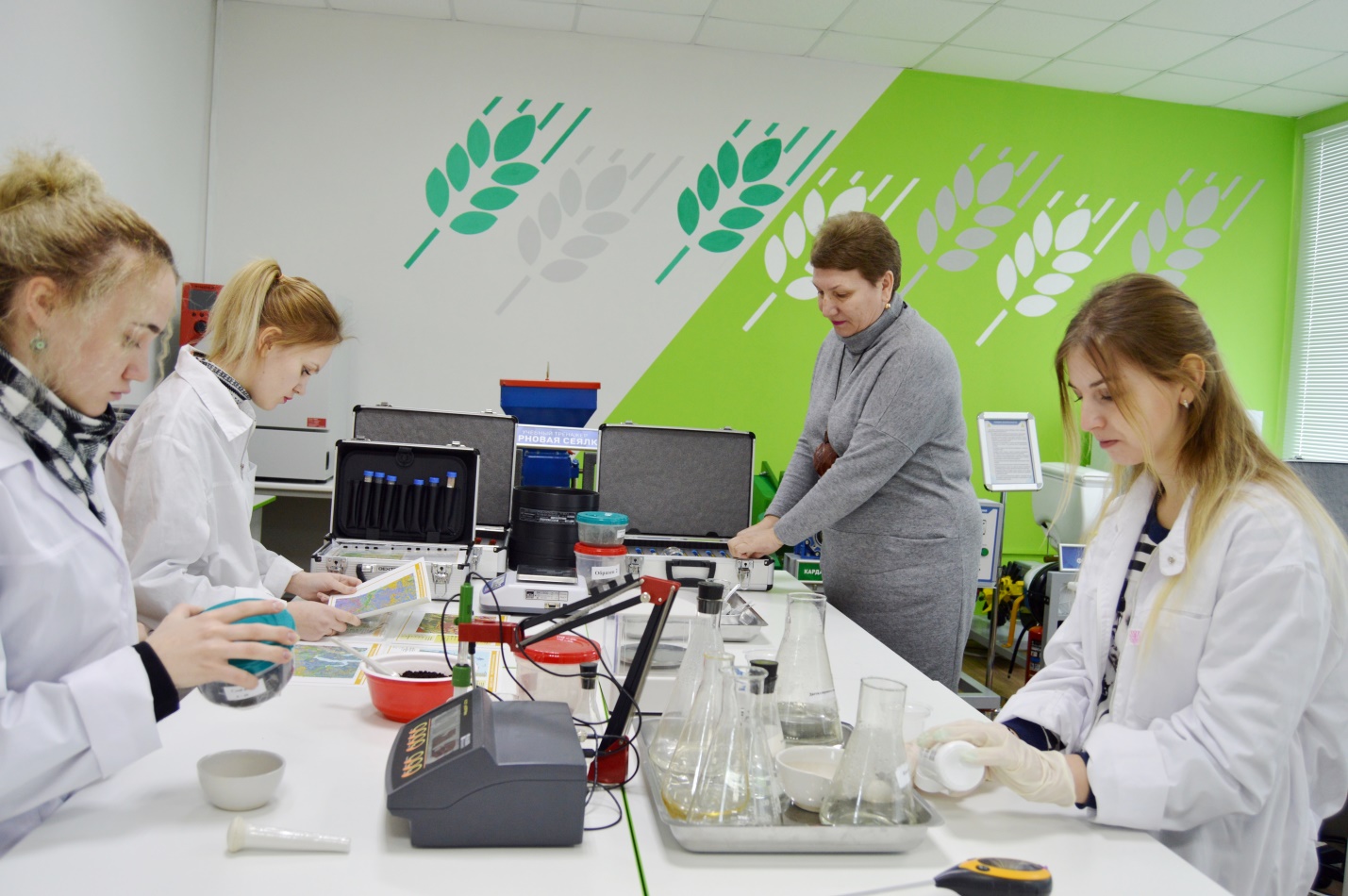 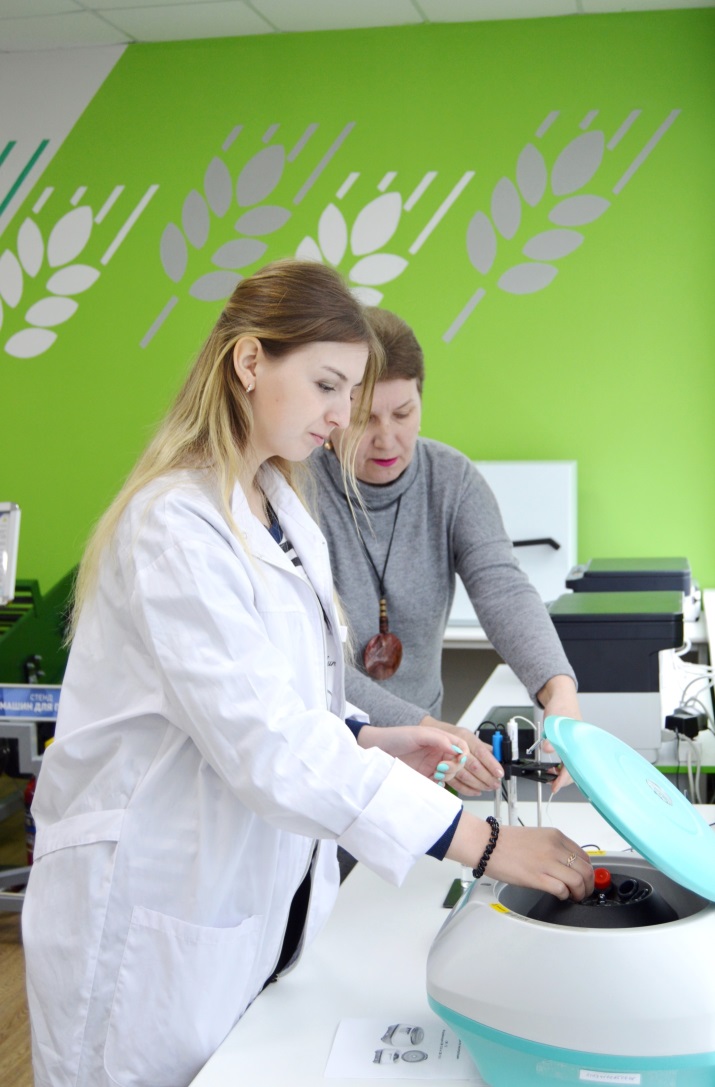 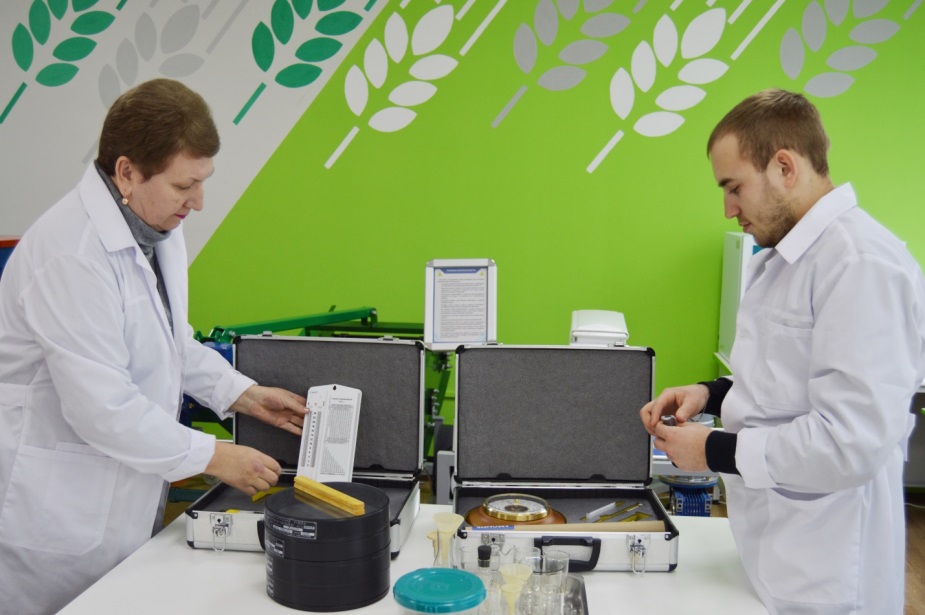 